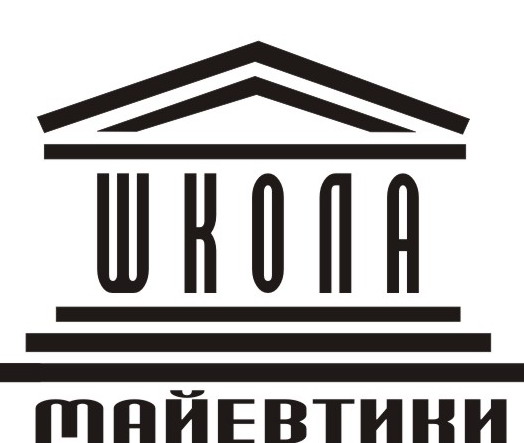 www.humanproject.ruhttp://vk.com/maievtika«ИНСТИТУТ СТРАТЕГИИ РАЗВИТИЯ ОБРАЗОВАНИЯ РОССИЙСКОЙ АКАДЕМИИ ОБРАЗОВАНИЯ»ДЕТСКО-ВЗРОСЛОЕ ОБРАЗОВАТЕЛЬНОЕ СООБЩЕСТВО «ШКОЛА МАЙЕВТИКИ»Программа47 проектной сессии «Школы майевтики» по теме:Подходы к определению понятия «индивидуальный способ понимания».Место проведения:  Пушкинский район МО, ДСОЛ «Дружба».15-17 апреля 2016 года МОСКВА 2016Руководители: Краснов Сергей Иванович, к.п.н.,  с.н.с. «ИСРО РАО» МОиН РФ,Малышева Надежда Викторовна, н.с. «ИСРО РАО» МОиН РФОрганизаторы:Сергеенко Юлия Васильевна, Гришина Ирина Александровна и другие педагоги образовательных учреждений г. Москвы - экспериментальных площадок «Методологическое  обеспечение применения метода проектов в образовательном процессе»: №№ 1212, «Лицей 1561», 2009, Колледжа предпринимательства № 11.Участниками сессии могут стать ученики 5 — 11 классов, студенты колледжей и ВУЗов, учителя, преподаватели, тьюторы и родители. Рекомендации к участникам сессии:Для того, чтобы стать полноправным участником этой театральной сессии, необходимо иметь при себе текст пьесы Е.Л. Шварца «Дракон», который надо еще до начала сессии прочитать и выделить главный смысл, который хотел донести до нас автор. Необходимо  также выделить и другой смысл, который автор, скорее  всего, не имел ввиду, но который лично Вам представляется чрезвычайно важным. С целью получения качественной постановки предлагаемой пьесы желательно захватить с собой на сессию идеи и материалы по оформлению сцены; детали реквизита и костюмов; грим и имидж-мейкера.Ежедневные режимные моменты:9.00 – 10.00 Завтрак.13.00 – 14.00 Обед. 19.00 – 20.00 Ужин.23.00 – общий отбойПрограмма 47  театральной сессии «Школы майевтики» по пьесе Е.Л. Шварца «Дракон»День первый.  Тема первого дня: Замысел автора пьесы.9.30 Отъезд участников сессии из Москвы.11.00 – 12.00 Размещение  участников сессии. Свободное время.12.00 –13.00 Открытие сорок седьмой сессии.  Установочный доклад руководителя сессии Краснова С.И. и  о программе и распорядке работы. Знакомство всех со всеми. Образование рабочих групп. 14.00 – 16.00 Работа в группах по теме: Прояснение смысла пьесы Е.Л. Шварца «Дракон» и подготовка иллюстрации эпизода пьесы, в котором этот смысл раскрывается.  16.00 – 18.30 Общий пленум. Обсуждение замысла автора пьесы Е.Л. Шварца.20.00 – 21.15 Мастерская, направленная на раскрытие творческого потенциала участников сессии.21.15  - 22.30 Просмотр сценок и спектаклей по пьесе «Дракон», дискуссии.  22.30 - 23.15 Открытая рефлексия организаторов семинара.  День второй.  Тема второго дня: Замыслы участников сессии и их реализация10.00 – 11.30  Мастерская, направленная на раскрытие творческого потенциала участников сессии.11.30 – 12.00 Образование новых рабочих групп с выделенными новыми смыслами пьесы.12.00 – 13.00 Работа над определением понятия выделенного нового смысла и замысла новой постановки.15.00 -16.30 Подготовка своего сценария фрагмента пьесы, в котором раскрывается новый важный для Вас смысл.16.30 - 19.00  Работа в постановочных группах. Подготовка фрагмента спектакля.20.00 – 22.00 Творческий вечер.  Демонстрация и экспертиза получившихся фрагментов спектаклей.  22.00 - 23.00 Открытая рефлексия организаторов семинара.  День третий.  Тема третьего дня: Рефлексия 10.00 – 12.00 Общий пленум. Мастерская, направленная на раскрытие творческого потенциала участников сессии.Работа в группах. Рефлексия подготовки и выступления группы. Оформление пьесы и рефлексии в текст.12.00 – 12.45 Фуршет.13.00 – 14.45 Общий пленум. Выступления групп. Выделение критериев гуманитарного проекта.14.45 – 15.00 Подготовка к отъезду и отъезд участников сессии в г. Москву. 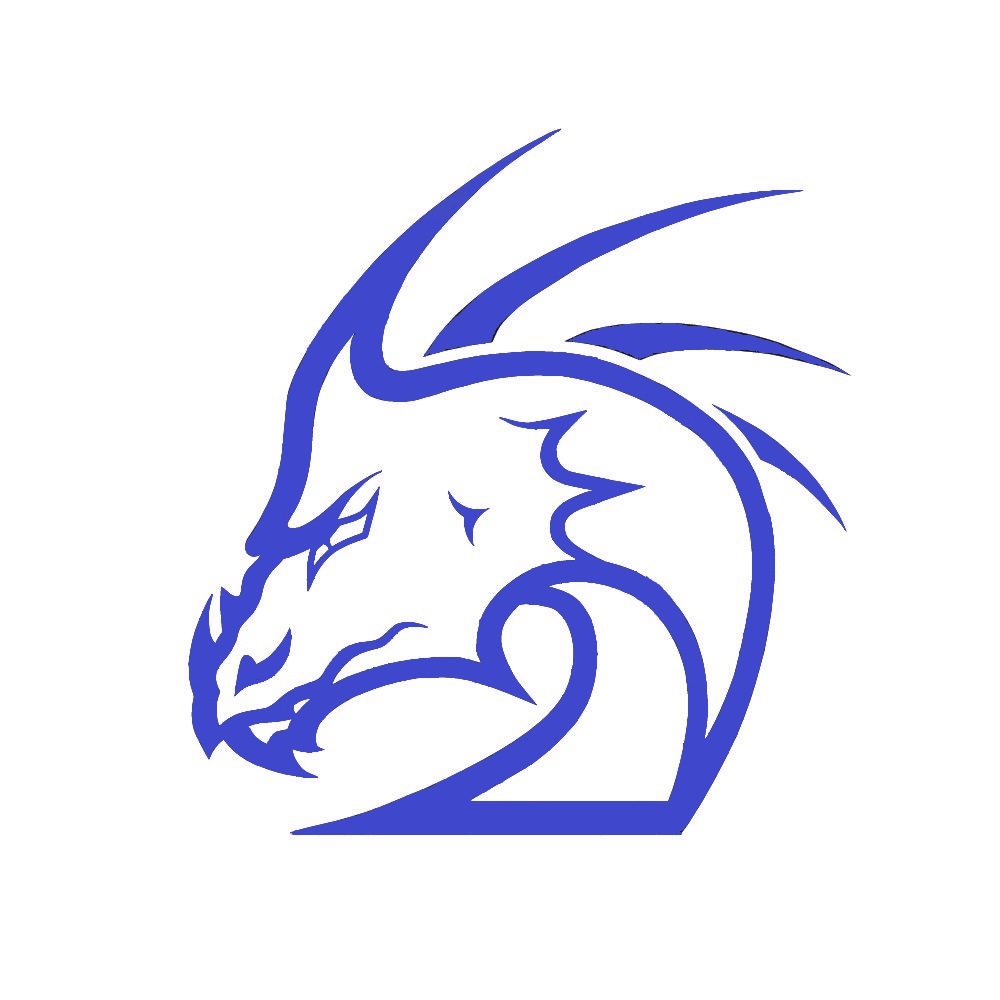 